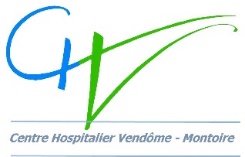 Le Centre Hospitalier de Vendôme-MontoireRecruteA temps complet 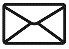 